Εκφωνήσεις Μαθηματικών Προτύπου Γυμνασίου 2021026. = Α.  			Β. 			Γ.   			Δ. 027. Α. 5			Β. 11 			Γ.14 			Δ. 18 028. Η περίμετρος τετραγώνου με εμβαδό 36 τετραγωνικά μέτρα είναι: Α. 6 μέτρα 		Β. 24 μέτρα 		Γ. 36 μέτρα 		Δ. 144 μέτρα 029. Αν στο διπλάσιο ενός αριθμού προσθέσω το μισό του ίδιου αριθμού βρίσκω 8. Ποιος είναι ο αριθμός; Α. 25 			Β. 3,2 			Γ. 12 			Δ. 3,5 030. Τα 30% του 20% των 1.200 ευρώ είναι: Α. 72 ευρώ 		Β. 240 ευρώ 		Γ . 360 ευρώ 		Δ. 600 ευρώ 031. Στην εξίσωση 𝒙 ∙ ( : 3) = 30, βρείτε το 𝑥:Α. 𝑥 = 15 		Β. 𝑥 = 8 		Γ. 𝑥 = 10 		Δ. 𝑥 = 1 032. Το 25% των παιδιών του σχολείου παίζει βόλεϊ. Τα παιδιά του σχολείου που δεν παίζουν βόλεϊ είναι 180. Πόσα παιδιά έχει το σχολείο; Α. 240 			Β. 225 			Γ. 135 			Δ. 250 033. Ποιος από τους παρακάτω αριθμούς είναι πιο κοντά στο 9; Α. 9,9			 Β. 9,99 		Γ. 10,009 		Δ. 10,01 034. Το άθροισμα δύο γωνιών ενός τριγώνου είναι 130ο . Το τρίγωνο δεν μπορεί να είναι: Α. Ισόπλευρο 		Β. Ισοσκελές 		Γ. Οξυγώνιο 		Δ. Ορθογώνιο 035. Σε έναν αγώνα μπάσκετ ένας παίκτης έβαλε τόσα δίποντα όσα και τρίποντα και δεν έβαλε κανένα άλλο καλάθι εκτός από αυτά. Τι μέρος των συνολικών πόντων που έβαλε ο παίκτης ήταν οι πόντοι που έβαλε με τρίποντα; Α.  			Β.   			 Γ.  			 Δ.   036. Είχα τα διπλάσια χρήματα από τον Άκη. Έδωσε ο καθένας μας τα μισά του χρήματα και αγοράσαμε μια φουσκωτή βάρκα που κόστισε 52,50 ευρώ. Πόσα χρήματα είχα; Α. 35 ευρώ 		Β. 52,50 ευρώ 		Γ. 70 ευρώ		 Δ. 105 ευρώ 037. Ο μέσος όρος των βαθμών της Άρτεμης σε πέντε διαγωνίσματα Γεωγραφίας ήταν 85. Το άθροισμα των βαθμών της στα πέντε διαγωνίσματα ήταν: Α. 95 			Β. 100 			Γ. 425 			Δ. 495 038. Ο αντίστροφος του αριθμού που προκύπτει από την αφαίρεση   −   είναι ο αριθμός: Α.  			Β. 72 			Γ. 17 			Δ.  039. Σε ποια σειρά οι αριθμοί είναι τοποθετημένοι σωστά; Α. 0,8 > 0,63 >  >  Β. 0,8 <   < 0,63 <  Γ.    < 0,63 < < 0,8 Δ.   > 0,63 > > 0,8 040. Στην εξίσωση 400 : 8 + 𝑥 = 125 ∙ 2 – 100 : 2, το 𝑥 είναι ίσο με: Α. 150 			Β. 400 			Γ. 250 			Δ. 100 041. Ποιο από τα παρακάτω κλάσματα βρίσκεται ανάμεσα στο   και στο   . Α.   			Β.   			Γ.   			 Δ.   042. Η διαφορά του 900.000 από τον μικρότερο εξαψήφιο αριθμό με διαφορετικά ψηφία είναι: Α. 797.655 		Β. 776.544 		Γ. 777.777 		Δ. 800.000 043. Το άθροισμα των αριθμών των δύο τελευταίων σελίδων ενός βιβλίου είναι 155. Πόσες σελίδες έχει το βιβλίο; Α. 77 			Β. 78				 Γ. 155 		Δ. Περισσότερες από 155 044. Από τους παρακάτω αριθμούς ο μικρότερος είναι: Α. Το 5% του 40 	Β. Το 10% του 15	 Γ. Τα   του 12 	Δ. Το   του διπλάσιου του 3 045. Αγοράσαμε 7 δοχεία μπογιάς για να βάψουμε τέσσερις ίδιους τοίχους. Για να βάψουμε τον έναν χρειάστηκε το 1 ενός δοχείου μπογιάς. Πόση μπογιά θα περισσέψει αν βάψουμε και τους υπόλοιπους τοίχους; Α. 5 			Β. 1 			Γ. 1 			Δ.  046. Η γραφική παράσταση παρουσιάζει τη διαδρομή που κάνει ο Μάριος με το σχολικό λεωφορείο. Αν μπήκε στο λεωφορείο στις 7:40, τι ώρα ήταν όταν αυτό σταμάτησε για να πάρει ακόμα δύο συμμαθητές του; 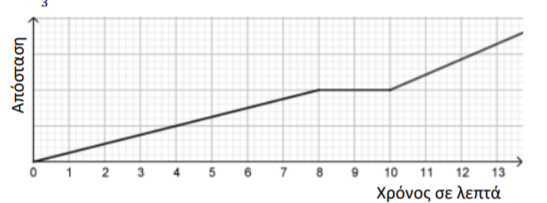 Α. 7:44 			Β. 7:48 			Γ. 7:52 			Δ. 7:54 047. Η ηλικία του Χρήστου είναι το  της ηλικίας της γιαγιάς του, αλλά και το  της ηλικίας της μαμάς του. Αν η γιαγιά του είναι μεγαλύτερη από τη μαμά του κατά 23 χρόνια, τότε η γιαγιά του Χρήστου είναι: Α. 75 ετών 		Β. 72 ετών		 Γ. 69 ετών 		Δ. 63 ετών048. Από το διπλάσιο ενός αριθμού αφαιρώ 12 και βρίσκω διαφορά 10. Ποιος είναι ο αριθμός; Α. 22 			Β. 11 			Γ. 14 			Δ. 8 049. Ο Βαγγέλης αγόρασε 48 αυγά σε συσκευασίες των 6 και πλήρωσε 2,1 ευρώ τη μία. Αν αγόραζε την ίδια ποσότητα αυγών σε συσκευασίες των 4 θα πλήρωνε 4,8 ευρώ περισσότερα, συνολικά. Πόσο κόστιζε κάθε συσκευασία των 4 αυγών; Α. 1,8 ευρώ 		Β. 4 ευρώ 		Γ. 2,5 ευρώ 		Δ. 2 ευρώ 050. Ο διευθυντής ενός σχολείου της Κρήτης προμηθεύτηκε 47 εισιτήρια λεωφορείου για τη μετάβαση των μαθητών της Στ΄ τάξης στον αρχαιολογικό χώρο της Κνωσού και 47 εισιτήρια για την επιστροφή τους. Επειδή κάποιοι μαθητές απουσίαζαν δε χρησιμοποιήθηκαν 6 εισιτήρια. Με ποια από τις παρακάτω εξισώσεις μπορούμε να βρούμε τον αριθμό των μαθητών που πήγαν στην Κνωσό; Α. 𝑥 + 6 = 94 		B. 94 + 6 = 𝑥 ∙ 2 	Γ. 2 ∙ 𝑥 + 6 = 94 	Δ. 94 − 𝑥 = 6Λύσεις Μαθηματικών Προτύπου Γυμνασίου 2021